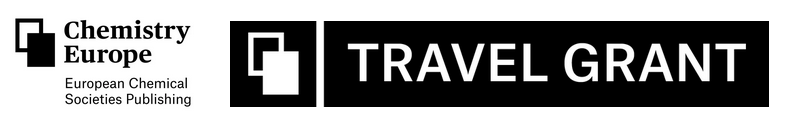 ΑΙΤΗΣΗ ΥΠΟΤΡΟΦΙΑΣ ΕΠΙΣΚΕΠΤΗ ΕΡΕΥΝΗΤΗΠροσωπικά Στοιχεία:Όνομα (ολογράφως):Ημερομηνία Γέννησης:Εθνικότητα:Διεύθυνση Ηλεκτρονικού Ταχυδρομείου:Αριθμός Τηλεφώνου:Διεύθυνση Κατοικίας:Τρέχουσα θέση/Τίτλος εργασίας:Συνδεδεμένο Ίδρυμα:Ερευνητικά Ενδιαφέροντα:Κριτήρια Καταλληλότητας:Ημερομηνία απόκτησης του διδακτορικού (πρέπει να είναι μετά τις 10 Μαΐου 2017) (ΝΑΙ/ΟΧΙ):Κατάσταση ενεργού μέλους στην Ένωση Ελλήνων Χημικών (ΝΑΙ/ΟΧΙ):Προτεινόμενη Ερευνητική Επίσκεψη:Ίδρυμα υποδοχής:Χώρα Ιδρύματος υποδοχής:Προτεινόμενη Διάρκεια Επίσκεψης (1-2 μήνες):Σύντομη πρόταση (Περιγράψτε τις ερευνητικές δραστηριότητες που σκοπεύετε να εκπονήσετε κατά την επίσκεψή σας, πώς αυτή η συνεργασία θα ωφελήσει την καριέρα και την έρευνά σας και πώς ευθυγραμμίζεται με τους στόχους της  ΥΠΟΤΡΟΦΙΑΣ ΕΠΙΣΚΕΠΤΗ ΕΡΕΥΝΗΤΗ (Chemistry Europe Travel Grant):Στα αγγλικά, μέγιστο 5000 χαρακτήρων, συμπεριλαμβανόμενων και κενών.Δικαιολογητικά:Διδακτορικό ΔίπλωμαΒιογραφικό (CV)Επιστολή Αποδοχής από τον Κύριο Ερευνητή (PI) στο Ίδρυμα υποδοχήςΚατάλογος σημαντικών δημοσιεύσεων (Παρακαλούμε δώστε μια λίστα με σημαντικές δημοσιεύσεις τόσο από εσάς όσο και από το PI, που δημοσιεύτηκαν τα τελευταία 7 χρόνια)Δήλωση:Επιβεβαιώνω ότι όλες οι πληροφορίες που παρέχονται σε αυτήν την αίτηση είναι ακριβείς. Κατανοώ ότι οι ελλιπείς αιτήσεις ή οι αιτήσεις που θα παραληφθούν μετά τη λήξη της προθεσμίας δεν θα ληφθούν υπόψη.Υπογραφή: _______________________Ημερομηνία: _______________________Οδηγίες υποβολής:Παρακαλούμε υποβάλετε την συμπληρωμένη αίτηση μαζί με τα δικαιολογητικά στην Ε.Ε.Χ., info@eex.grέως τις 10 Μαΐου. Η διαδικασία επιλογής θα είναι δύο σταδίων, πρώτα από την Ε.Ε.Χ. και οι τελικοί βραβευθέντες θα επιλεγούν από την Chemistry Europe. Εάν έχετε οποιεσδήποτε ερωτήσεις ή χρειάζεστε περαιτέρω βοήθεια, επικοινωνήστε με την παραπάνω ηλεκτρονική διεύθυνση.Προθεσμία υποβολής: 10 Μαΐου 2024Σημείωση: Η μη τήρηση των κατευθυντήριων γραμμών και των απαιτήσεων που περιγράφονται στις οδηγίες υποβολής αιτήσεων ενδέχεται να οδηγήσει σε αποκλεισμό από την εξέταση για το Chemistry Europe Travel Grant.